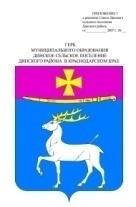 АДМИНИСТРАЦИЯ ДИНСКОГО СЕЛЬСКОГО ПОСЕЛЕНИЯДИНСКОГО РАЙОНАПОСТАНОВЛЕНИЕот 20.10.2016		                                  		                              № 902.станица ДинскаяО проведении периодичнойуниверсальной розничной ярмарки открытым акционернымобществом  «Динской центр торговли»в 2017 годуВ соответствии с Федеральными законами от 06.10.2003 № 131-ФЗ           «Об общих принципах организации местного самоуправления в Российской Федерации» и от 28.12.2009 № 381-ФЗ «Об основах государственного регулирования торговой деятельности в Российской Федерации», Законом Краснодарского края от 01.03.2011 № 2195-КЗ «Об организации деятельности розничных рынков и ярмарок на территории Краснодарского края», п о с т а н о в л я ю:  1. Провести на территории Динского сельского поселения Динского района по адресу: станица Динская, ул. Пролетарская, 31 с 1 января по 31 декабря 2017 года периодичную универсальную розничную ярмарку (далее – ярмарка) с 6.00 до 18.00 часов.2. Определить организатором ярмарки открытое акционерное общество «Динской центр торговли» (станица Динская, ул. Пролетарская, 31, телефон/факс (86162) 6-43-42, dinskmarket@mail.ru).3. Рекомендовать открытому акционерному обществу «Динской центр торговли» (Овсяный): 3.1 разработать и утвердить план мероприятий по организации ярмарки и продажи товаров (выполнения работ, оказания услуг) на ней на период проведения ярмарки;3.2 разместить в средствах массовой информации и на своем официальном сайте в сети Интернет (при наличии) информацию о плане мероприятий по организации ярмарки;3.3 определить порядок организации ярмарки и порядок предоставления торговых мест на ярмарке для продажи товаров (выполнения работ, оказания услуг).4. Рекомендовать отделу МВД России по Динскому району (Степаненко) обеспечить принятие мер по охране общественного порядка во время проведения ярмарки. 5. Отделу по социальным вопросам и потребительской сфере  администрации Динского сельского поселения Динского района (Зубова) опубликовать настоящее постановление в муниципальной газете «Панорама Динской» и разместить на интернет-сайте администрации Динского сельского поселения Динского района www.dinskoeposelenie.ru.6. Контроль за выполнением настоящего постановления  возложить на заместителя главы администрации по социальным вопросам и кадровой работе В.И.Баздырева. 7. Постановление вступает в силу со дня его официального опубликования.Глава Динского сельского поселения    			   				             Ю.И.Шиян 